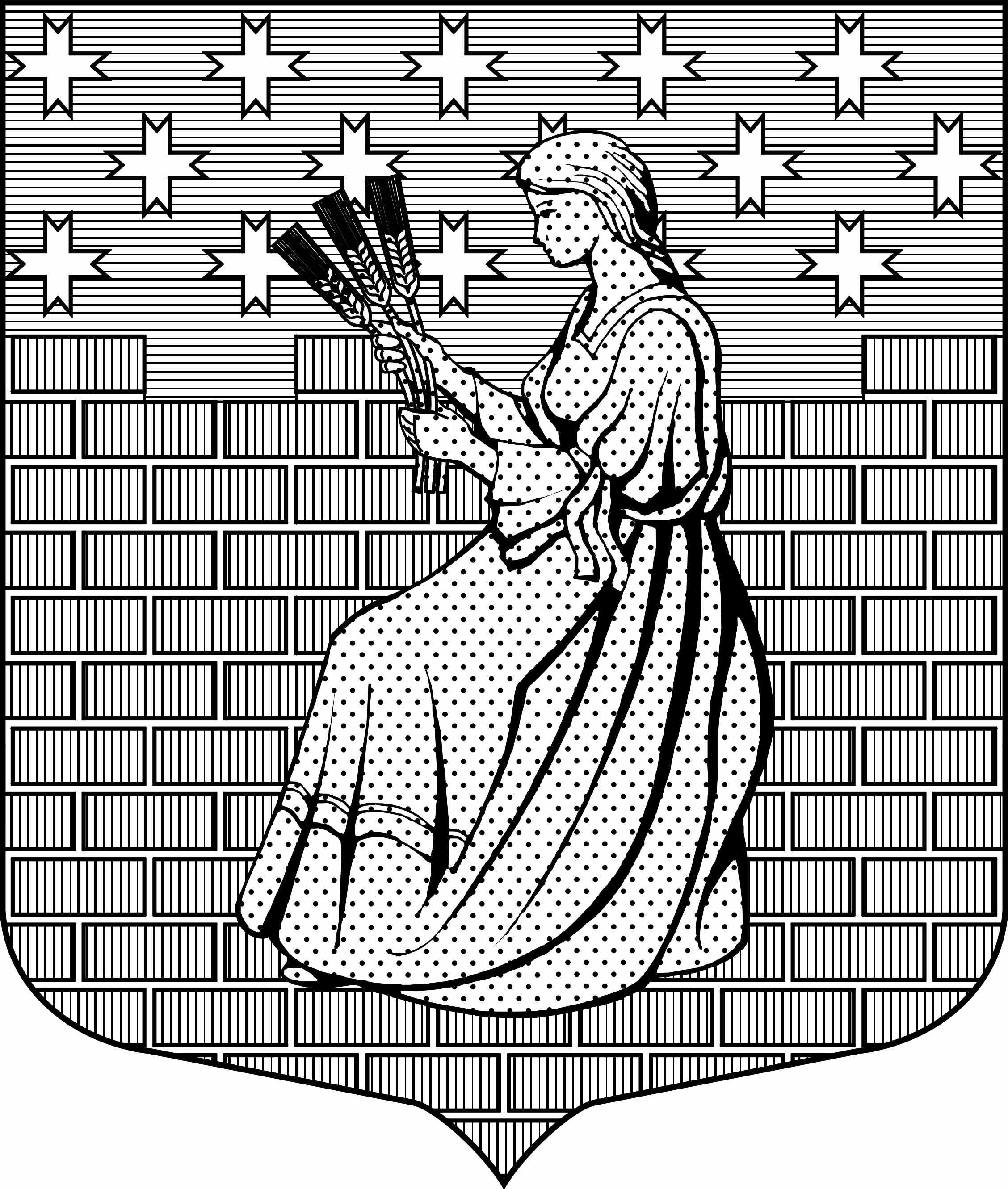 МУНИЦИПАЛЬНОЕ ОБРАЗОВАНИЕ“НОВОДЕВЯТКИНСКОЕ СЕЛЬСКОЕ ПОСЕЛЕНИЕ”ВСЕВОЛОЖСКОГО МУНИЦИПАЛЬНОГО РАЙОНАЛЕНИНГРАДСКОЙ ОБЛАСТИ_____________________________________________________________________________188661, РФ , Ленинградская обл., Всеволожский район, дер. Новое Девяткино дом 57 оф. 83  тел./факс (812) 595-74-44СОВЕТ ДЕПУТАТОВ РЕШЕНИЕ«18»   октября      2018 г.                                                                                        №  66 /01-07Дер. Новое Девяткино Об утверждении Положения 
о  порядке организации и проведения на территории  МО «Новодевяткинское сельское поселение»Всеволожского муниципального района Ленинградской области публичных слушаний по  проекту  Правил благоустройства территории муниципального образования, внесения изменений в Правила благоустройства территории муниципального образования    В соответствии с Градостроительным кодексом  РФ, Федеральным законом  от 06.10.2003г. № 131-ФЗ «Об общих принципах организации  местного самоуправления в Российской Федерации», Уставом муниципального образования «Новодевяткинское сельское поселение», в целях   соблюдения права человека на благоприятные условия жизнедеятельности, прав и законных интересов правообладателей земельных участков и объектов капитального строительства, с учетом принципа участия граждан и их объединений в осуществлении деятельности по благоустройству территории муниципального образования,   совет депутатов принял РЕШЕНИЕ:1. Утвердить Положение  о  порядке  организации и проведения на территории МО «Новодевяткинское сельское поселение»  Всеволожского муниципального района Ленинградской области публичных слушаний по  проекту Правил благоустройства территории муниципального образования, внесения изменений в Правила благоустройства муниципального образования  (далее – Положение) согласно приложению к настоящему решению.2. Опубликовать настоящее решение в газете «Вести» и разместить на официальном сайте МО « Новодевяткинское сельское поселение» в сети Интернет.3. Контроль за исполнением настоящего решения возложить на постоянно действующую  комиссию совета депутатов по вопросам жилищно-коммунального хозяйства, благоустройству, промышленности, транспорту и связи, строительству и архитектуре.Глава муниципального образования                                                 Д.А.Майоров 